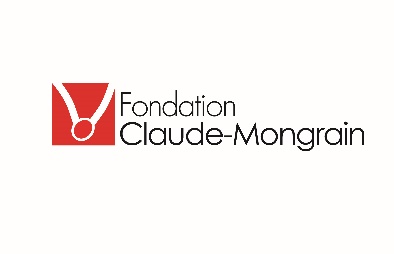 PRINTEMPS 2024IDENTIFICATION DE L’ENTRAÎNEUR OU DU DIRIGEANT DE L’ÉQUIPE (DEMANDEUR)IDENTIFICATION DE L’ÉQUIPE SPORTIVESTATUT SPORTIF DE L’ÉQUIPEANTÉCÉDENTS SPORTIFSOBJECTIFS SPORTIFSUTILISATION ENVISAGÉE DE LA BOURSE D’ÉQUIPEAUTRES COMMENTAIRESCOMPLÉTEZ L’ANNEXE ASi vous ne complétez pas l’annexe A de ce formulaire, votre demande ne sera pas analysée.DÉCLARATION DU DEMANDEURREMISE D’UN GILET (POLO)Dans l’éventualité où la candidature de l’équipe serait retenue, la « Fondation » remettra un gilet (polo) brodé au logo de la « Fondation », à 2 joueurs de l’équipe, à votre choix. Veuillez indiquer les quantités en dessous des grandeurs désirées : deux gilets au total.ANNEXE ADonnez le nom, le prénom et le numéro de téléphone à domicile de chaque athlète de l’équipe? (OBLIGATOIRE)INFORMATIONS COMPLÉMENTAIRES 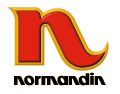 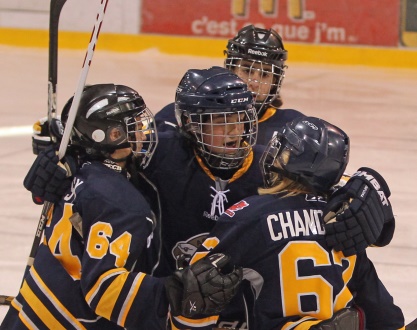 AVIS IMPORTANT AUX DEMANDEURSAvant de compléter ce formulaire, lisez la dernière page de ce document pour en savoir davantage sur les conditions de ce programme et les sports admissibles.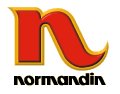 PATENAIRESCe programme de soutien financier est rendu possible grâce au partenariat avec les restaurants NORMANDIN DE LA RÉGIONMERCI POUR VOTRE GÉNÉROSITÉ.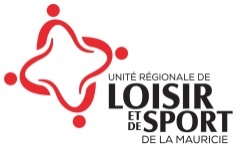 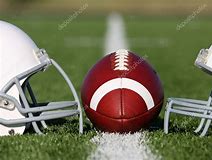 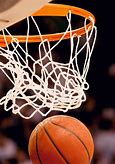 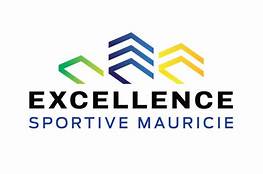 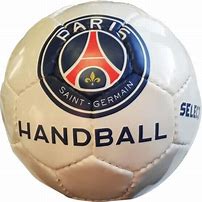 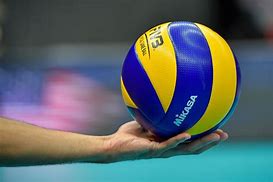 FORMULAIRE DE DEMANDE DE BOURSESVersion électronique du formulaire disponible sur les sites web de :   Excellence sportive Mauricie et Urls MauricieINFORMATION : Michel Morissette, 819 373-8034, michelmorissette01@gmail.comFORMULAIRE DE DEMANDE DE BOURSE POUR LES ÉQUIPES SPORTIVESCochez une case en double-cliquant sur cette case… et ainsi de suite.Nom                                                              PrénomNom                                                              PrénomGenreMasc                  Fém Adresse domicile               rue                                                                                                          # appartementAdresse domicile               rue                                                                                                          # appartementAdresse domicile               rue                                                                                                          # appartementVilleVilleCode postalTéléphone domicileCellulaireCellulaireCourrielCourrielCourrielSportNom de l’équipe sportiveCatégorie d’âgeStatutémergent           espoir           relève Nom de l’entraîneurTéléphone de l’entraîneurDans l’éventualité où la candidature de votre équipe est retenue, à quel nom devrons-nous émettre  le chèque?Dans l’éventualité où la candidature de votre équipe est retenue, à quel nom devrons-nous émettre  le chèque?3.1 Veuillez identifier le nom de votre réseau de compétition?3.2 Veuillez énumérer les villes ou les institutions de votre réseau de compétition?3.3 Veuillez indiquer combien d’équipes compte votre réseau de compétition? ___________ équipes.3.4 Veuillez indiquer combien d’heures/semaine votre équipe accorde à l’entraînement? _____________ heures/semaine.4.1 Veuillez indiquer les meilleures performances sportives de l’équipe, au cours des 12 derniers mois?datenom de la compétition et ville ou du réseau de compétition Performancerangnb.  d’équipes participants à l’épreuve4.2 Veuillez décrire la performance de votre équipe lors de sa dernière saison régulière, si cela s’applique?4.2 Veuillez décrire la performance de votre équipe lors de sa dernière saison régulière, si cela s’applique?4.2 Veuillez décrire la performance de votre équipe lors de sa dernière saison régulière, si cela s’applique?4.2 Veuillez décrire la performance de votre équipe lors de sa dernière saison régulière, si cela s’applique?4.2 Veuillez décrire la performance de votre équipe lors de sa dernière saison régulière, si cela s’applique?4.2 Veuillez décrire la performance de votre équipe lors de sa dernière saison régulière, si cela s’applique?4.2 Veuillez décrire la performance de votre équipe lors de sa dernière saison régulière, si cela s’applique?4.2 Veuillez décrire la performance de votre équipe lors de sa dernière saison régulière, si cela s’applique?Victoires :Défaites :Défaites :Nulles :Nulles :Classement finalClassement finalNb d’équipes dans le réseau4.3 Veuillez décrire la performance de votre équipe lors des dernières  séries de fin de saison, si cela s’applique?4.3 Veuillez décrire la performance de votre équipe lors des dernières  séries de fin de saison, si cela s’applique?4.3 Veuillez décrire la performance de votre équipe lors des dernières  séries de fin de saison, si cela s’applique?4.3 Veuillez décrire la performance de votre équipe lors des dernières  séries de fin de saison, si cela s’applique?4.3 Veuillez décrire la performance de votre équipe lors des dernières  séries de fin de saison, si cela s’applique?4.3 Veuillez décrire la performance de votre équipe lors des dernières  séries de fin de saison, si cela s’applique?4.3 Veuillez décrire la performance de votre équipe lors des dernières  séries de fin de saison, si cela s’applique?4.3 Veuillez décrire la performance de votre équipe lors des dernières  séries de fin de saison, si cela s’applique?1/8 de finale 1/8 de finale ¼ de finale ¼ de finale 1/2 finale 1/2 finale finale finale 4.4 Veuillez identifier les prix, les honneurs sportifs et les bourses que votre équipe a reçus (non mentionnés précédemment) au cours des 12 derniers mois?4.4 Veuillez identifier les prix, les honneurs sportifs et les bourses que votre équipe a reçus (non mentionnés précédemment) au cours des 12 derniers mois?4.4 Veuillez identifier les prix, les honneurs sportifs et les bourses que votre équipe a reçus (non mentionnés précédemment) au cours des 12 derniers mois?4.4 Veuillez identifier les prix, les honneurs sportifs et les bourses que votre équipe a reçus (non mentionnés précédemment) au cours des 12 derniers mois?4.4 Veuillez identifier les prix, les honneurs sportifs et les bourses que votre équipe a reçus (non mentionnés précédemment) au cours des 12 derniers mois?4.4 Veuillez identifier les prix, les honneurs sportifs et les bourses que votre équipe a reçus (non mentionnés précédemment) au cours des 12 derniers mois?4.4 Veuillez identifier les prix, les honneurs sportifs et les bourses que votre équipe a reçus (non mentionnés précédemment) au cours des 12 derniers mois?4.4 Veuillez identifier les prix, les honneurs sportifs et les bourses que votre équipe a reçus (non mentionnés précédemment) au cours des 12 derniers mois?DatePrix, honneurs et boursesPrix, honneurs et boursesPrix, honneurs et boursesPrix, honneurs et boursesPrix, honneurs et boursesPrix, honneurs et boursesPrix, honneurs et boursesVeuillez décrire les objectifs sportifs poursuivis par votre équipe, pour la saison en cours ou pour la prochaine saison?Veuillez indiquer à quoi servira  la bourse « NORMANDIN » si vous l’obtenez?AUTRES FRAIS         PRÉCISEZ : Veuillez ajouter tout autre commentaire ou remarque que vous jugez pertinente?Je certifie que les informations fournies dans ce formulaire sont véridiques et je déclare avoir pris connaissance des conditions et des informations complémentaires de ce programme de bourse à la dernière page et j’accepte de m’y conformer pour et au nom de tous les membres de l’équipe. Et j’ai signé :____________________                      ___________________________________________________________Date                                                           signature de l’entraîneur ou du dirigeant de l’équipe (demandeur)EnfantEnfantEnfantEnfantFemmeFemmeFemmeFemmeFemmeFemmeHommeHommeHommeHommeHommeHommePMGTGTPPMGTGTTGPMGTGTTGTTTGNomPrénomTéléphone domicile